В профсоюзный уголок                                                               март 2018г.Информационный листок №44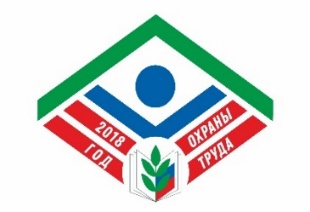 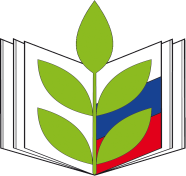 Профсоюз помог! 3 месяца 2018 г.Оказана материальная помощь членам профсоюза на сумму:- горкомом профсоюза – 10 000 руб.- первичными профсоюзными организациями – 45 000 руб.Выплачены премии членам профсоюза на сумму:- горкомом профсоюза – 17 300 руб.- первичными профсоюзными организациями – 525 400 руб.Профсоюз консультирует!Проведена экспертиза: - 5 коллективных договоров.- 21 дополнений и изменений к коллективным договорамЕжедневно проводятся индивидуальные консультации членов профсоюза.Проведено обучающих семинаров:- с председателями ПО – 1Проведен:- мониторинг по теме: Наставничество. Ожидание и реальность.30 председателей ППО приняли участие в краевом слёт профсоюзных активистов «Мир без границ», посвященный закрытию Года профсоюзного PR – движения, на котором были подведены итоги:- Ставропольская городская организация признана лучшей организацией «Года профсоюзного PR – движения»;- во Всероссийском конкурсе «Профсоюзный репортер» диплом победителя вручен учителю гимназии №9 г.Ставрополя Некрасову Александру Васильевичу;- в краевом конкурсе «Внештатный корреспондент» призовые места заняли: штатный работник городской организации профсоюза Марова Анна Владимировна, педагог дополнительного образования МБУ ДО «Центр детского творчества Промышленного района» Остапчук Екатерина Владимировна;- победителем краевого конкурса «Новые лица Профсоюза» стала педагог дополнительного образования МБОУ ДОД СДДТ Берестнева Наталья Викторовна.